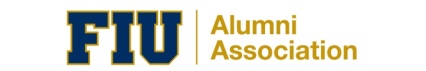 Sample Panther Network Meeting AgendaIntroductionsOverview of the goal of the meetingTo confirm roles and expectations of each officer/committee chairTo solidify the network’s year of programmingChoose dates, goals and concepts of the eventsSuccesses and lessons learned on the programming since the last meetingCelebrate a great eventDiscuss what worked and what didn’t workCommittee/project/task updates and reportsDiscuss the needs and path to success for the next meeting/event/programLeave with assignments*Optional agenda items:  Go over the network’s alumni data (demographics)Go over the network’s social media pagesNeed or successes relating to content on the sitesPromoting events, other alumni, etcNeed or successes relating to the increase in followersSpecific projects